ZÁKLADNÍ UMĚLECKÁ ŠKOLA VE VLAŠIMI                 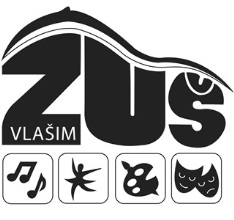 Jana Masaryka 935                                                                                                                                  Tel.: 258 01 Vlašim                                                                                                                                            e-mail:  IČ: 70838810                                                                                                                                                                                                                                                                                           Ve Vlašimi dne 21.2.2022Věc: Objednávka č.9/70838810/2022Objednáváme u Vás:Tiskárna OKI MC573dn včetně instalace v ceně 21 000,-KčZa kladné vyřízení předem děkuji. Luboš Průša – ředitel ZUŠ VlašimMobil: Adresát: Libuše VošickáS.K.Neumanna 1339258 01 Vlašim